Klassifikation:	Åben sprint – publikumsløb efter Euromeeting, Mixsprint-stafettenLøbsområde:		Kolding NordParkering:		P-plads ved Dyrehavevej 110. Afmærkning fra Skovvangen.Kortet:	Del af sprintkort Kolding Nord. 1:4.000, ækv. 2,5 m. Opdateret 2018.	Printede kort på riv- og vandfast papir.	Postbeskrivelser er trykt på kortet, løse postbeskrivelser ved startTerrænbeskrivelse:	Blandet boligkvarter, hårdt underlag og græsarealer.	Stævnekontor:	Findes på stævnepladsen. Åbent fra kl. 16.Afstande:	Parkering til stævneplads: Op til 1.000 meter		Start i umiddelbar nærhed af stævnepladsKlasser:	Bane 1: ca. 3,2 km, svær	Bane 2: ca. 2,8 km, svær	Bane 3: ca. 2,2 km, svær	Bane 4: ca. 2,3 km, let	Alle banelængder er angivet ud fra optimalt vejvalg.	Åbne baner:	Der kan købes åbne baner på dagen, henvendelse i stævnekontoret mellem kl. 16 og 17.30	Samme baner som ovenfor nævnt.	Pris 80 kr. for deltagere -20 år, 100 kr. for deltagere over 20 år.	Brikleje 15 kr.Præmier:	Der er ingen præmier.Kontrol/tidtagning:	SPORTIDENT – Contactless. Tilmelder man med egen brik benyttes denne, brikker der ikke er Contactless kan benyttes på traditionel vis.Manglende briktilmelding betragtes som ønske om leje af Contactless brik. Lejepris 15 kr. Mistet lejebrik erstattes med 550,- kr. Lejebrikker udleveres ved start og skal afleveres ved målgang.	Tidsplan:	16.00: Start Euromeeting Mixsprint-stafet	17.00: Forventet målgang Euromeeting	Ca. 17.15: Første start publikumsløb, Put and run-start	Ca. 18.15: Starten lukkerService:	Kiosk/indkøbsmulighed i nærheden af stævnepladsen.Toiletter i umiddelbar nærhed af stævnepladsen.Bad/omklædning efter løbet kan ske ved KOK’s klubhus Bøgelund.Ingen børnepasning eller børnebaner.Tilmelding:		Tilmelding skal ske via O-service senest søndag den 16. september.		Udenlandske løbere kan tilmelde på mail: per@eg-net.dk		Angiv navn, klub, bane og evt. briknummer  Eftertilmelding:		Åbne baner kan købes på dagen.Startafgift:		Deltagere -20 år: 60,00 kr.Øvrige deltagere: 80,00 kr.Leje af brik: 15,00 kr.Startafgifter indbetales til Kolding OK, Sydbank 7040-0121557Instruktion:	Lægges på Kolding OK’s hjemmeside inden løbsdagen.Resultatformidling:	På stævnepladsen samt efter løbet på koldingorienteringsklub.dkLøbsledelse: 		Per Eg Pedersen, 20837456Banelægger:		Ulrik StaugaardBanekontrol:		Troels Christiansen, Søllerød OKKorttegning:		Gediminas Trimakas, Litauen (GT Maps)Dommer:		Susanne HøjholtIndbydelseKolding OK indbyder til sprint i Kolding fredag d. 21. september 2018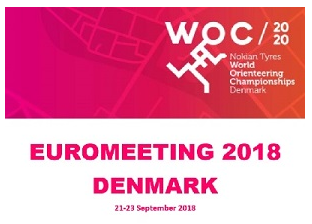 